Έρευνα για τη σχέση σχολείου- οικογένειας Η Διεύθυνση Δευτεροβάθμιας Εκπαίδευσης Ν. Βοιωτίας επιδιώκοντας να οδηγήσει τους εκπαιδευτικούς που υπηρετούν σ’ αυτήν σε βαθύτερη και πλουσιότερη κατανόηση του έργου τους καθώς και στην επαγγελματική τους ανάπτυξη, διερευνά τις σχέσεις  συνεργασίας σχολείου -  οικογένειας. Στο ερωτηματολόγιο που ακολουθεί μπορείτε να καταθέσετε τις απόψεις σας σχετικά τις ενέργειες του σχολείου μας για τη συνεργασία μαζί σας. Σύμφωνα με επιστημονικές έρευνες, από τη συνεργασία σχολείου – οικογένειας προκύπτουν πολλά οφέλη για τους μαθητές/τριες, τους γονείς, τους εκπαιδευτικούς και γενικότερα την κοινωνία. Για το λόγο αυτό, η συμμετοχή σας είναι πολύ σημαντική. Δεν υπάρχουν σωστές ή λανθασμένες απαντήσεις. Οι απαντήσεις σας θα παραμείνουν ιδιωτικές και ανώνυμες  και δεν θα δημοσιευθούν. Τα αποτελέσματα της παρούσας έρευνας θα αποτελέσουν οδηγό για τη βελτίωση των ενεργειών  της εκπαιδευτικής κοινότητας  στις  σχέσεις συνεργασίας σχολείου- οικογένειας.Σας ευχαριστούμε εκ των προτέρων για τη συμμετοχή σας,Με εκτίμηση,Η παιδαγωγική ομάδα Εκπαιδευτικών του έργου..Για κάθε ερώτηση, συμπληρώστε το κουτάκι που ταιριάζει περισσότερο με την απάντησή σας. Υπάρχουν επίσης θέσεις για την παροχή γραπτών σχολίων.1. Όνομα σχολείου: ________________________________________2. Ημερομηνία: _____/_____/_____Α) ΕΝΕΡΓΕΙΕΣ ΕΝΗΜΕΡΩΣΗΣ ΓΟΝΕΩΝΤην περασμένη χρονιά σας προσκάλεσε το σχολείο σε συγκέντρωση γονέων;① Ναι 		② Όχι 		③ Δεν γνωρίζωΠόσες συγκεντρώσεις γονέων παρακολουθήσατε την περασμένη χρονιά;①Καμία		 ② Μία 		③ Δύο ή περισσότερεςΕάν παρακολουθήσατε συγκεντρώσεις γονέων στο σχολείο την περασμένη χρονιά, σας έδωσαν χρήσιμες πληροφορίες;① Ναι		 ② Όχι Εάν δεν συμμετείχατε σε συνάντηση γονέων- εκπαιδευτικών την περασμένη χρονιά, μπορείτε  να αναφέρετε τους λόγους;  (επιλέξτε όλα όσα ισχύουν): Δεν μου δόθηκε πληροφόρηση ή έγκαιρη ειδοποίησηΟι συναντήσεις δεν πραγματοποιήθηκαν σε κατάλληλες ώρεςΜου είναι δύσκολο να κατανοήσω τις πληροφορίες που παρέχονται στις συναντήσεις Δεν με ενδιέφερε το θέμα (τα θέματα)Οι συναντήσεις γίνονται σε γλώσσα που δεν καταλαβαίνωΆλλο (διευκρινίστε):          ___________________________________________________Τι θεωρείτε πιο χρήσιμο:i.  Όταν οι εκπαιδευτικοί (καθηγητές/τριες) συζητούν μαζί σας τις δυνατότητες και τις αδυναμίες του παιδιού σας (αξιολόγηση προόδου)ii. Όταν οι εκπαιδευτικοί παρουσιάζουν πληροφορίες σχετικά με το πρόγραμμα σπουδών (στόχους, απαιτήσεις, προσδοκίες, εκπαιδευτικές αλλαγές που θα εφαρμοστούν, σχολικές δραστηριότητες που έχουν προγραμματιστεί κατά τη διάρκεια του σχολικού έτους)iii. Kαι τα δυοΘεωρείτε χρήσιμες τις  συγκεντρώσεις  γονέων στο σχολείο την ημέρα επίδοσης ελέγχων τετραμήνου;① Ναι		 ② ΌχιΈχετε παρακολουθήσει σχολικές δραστηριότητες όπως σχολικές εκδηλώσεις, γιορτές, επισκέψεις, παραστάσεις, καλοκαιρινή γιορτή;① Ναι 		② ΌχιΑν όχι, αναφέρετε τους λόγουςΟι μέρες και ώρες των συναντήσεων δεν μου το επιτρέπουνΔεν είχα πληροφόρηση, έγκαιρη ειδοποίηση ή πρόσκλησηΔεν με ενημέρωσε το παιδί μουΒ) ΕΝΕΡΓΕΙΕΣ ΕΠΙΚΟΙΝΩΝΙΑΣ Όταν επισκέπτεστε το σχολείο....Όταν έχετε κάποιο θέμα που σας απασχολεί ή θέλετε να κάνετε ερωτήσεις ή προτάσεις, αισθάνεστε άνετα να προσεγγίσετε το σχολείο ή το σύλλογο γονέων;① Ναι 		② ΌχιΠιστεύετε ότι η ενημέρωση που έχετε για το παιδί σας σε ότι αφορά τη σχολική του/της επίδοση  είναι αρκετή;① Ναι 		② Όχι6. Αν όχι, τι προτείνετε σχετικά; ………………………………………………………Πιστεύετε ότι η ενημέρωση που έχετε για το παιδί σας σε ότι αφορά τη συμπεριφορά του/της στο σχολείο είναι αρκετή;    ① Ναι 		② ΌχιΑν όχι, τι προτείνετε σχετικά; ………………………………………………………Την τελευταία σχολική χρονιά, επικοινωνήσατε με το σχολείο του παιδιού σας σχετικά με ... (επιλέξτε όλα όσα ισχύουν):την ακαδημαϊκή πρόοδο του παιδιού σαςτις μαθησιακές ή άλλες δυσκολίες που αντιμετωπίζει το παιδί σαςτη θετική κοινωνική συμπεριφορά του παιδιού σαςτην αρνητική κοινωνική συμπεριφορά του παιδιού σαςτις απουσίες του παιδιού σαςτα επιτεύγματα και τις διακρίσεις του παιδιού σας (αθλητισμός, θέατρο, διαγωνισμοί εξετάσεις, κ.λπ. )χωρίς κανένα λόγο, απλώς για να έρθετε σε επαφή να συστηθείτε, κ.α.άλλος λόγος (διευκρινίστε): Ποιους θεωρείτε καλύτερους τρόπους επικοινωνίας του σχολείου με την οικογένειά σας; (επιλέξτε όλα όσα ισχύουν):μέσω ηλεκτρονικών μηνυμάτων (e-mail)μέσω τηλεφώνουδια ζώσης επικοινωνία με τον υπεύθυνο καθηγητή της τάξηςδια ζώσης επικοινωνία με τον διευθυντήμέσω κοινωνικών δικτύων (π.χ. από την ιστοσελίδα του σχολείου)άλλο (διευκρινίστε): Θεωρείτε ότι γνωρίζετε τους κανόνες λειτουργίας του σχολείου και τις προσδοκίες/απαιτήσεις που έχει το σχολείο από τους μαθητές;① Πάρα πολύ καλά   ② Αρκετά Καλά      ③ Όχι πολύ καλά     ④ Καθόλου καλά Πόσο συχνά επισκέπτεσθε την ιστοσελίδα του σχολείου;①Πολύ συχνά		② Συχνά		③Σπάνια		④ΠοτέΠαρακαλούμε γράψτε εδώ τις προτάσεις σας  σχετικά με τις ενέργειες επικοινωνίας μαζί σας. _________________________________________________________________________Γ) ΕΝΕΡΓΕΙΕΣ ΛΗΨΗΣ ΑΠΟΦΑΣΕΩΝ 1. Αξιολογήστε τα  παρακάτω:2. Ποιο από τα παρακάτω πιστεύετε ότι θα σας βοηθούσε να συμμετέχετε περισσότερο στη λήψη αποφάσεων του σχολείου σχετικά με το παιδί σας; (επιλέξτε όλα όσα ισχύουν)Περισσότερη ενθάρρυνση από το σχολείο. Περισσότερες πληροφορίες σχετικά με τον τρόπο εμπλοκής.Περισσότερες πληροφορίες σχετικά με τα σχολικά θέματα.Περισσότερες ευκαιρίες για να μοιραστώ τις απόψεις μου σχετικά με τα σχολικά θέματαΠερισσότερος χρόνος στο πρόγραμμα μουΆλλο(διευκρινίστε): ________________________________________________________Δ) ΕΝΕΡΓΕΙΕΣ ΣΥΛΛΟΓΟΥ ΓΟΝΕΩΝΔιαθέτει το σχολείο ενεργό σύλλογο γονέων;① Ναι 		② Όχι		③ Δεν γνωρίζω
Εάν ναι, σε πόσες συναντήσεις γονέων συμμετείχατε πέρυσι;i.καμία		ii. μία		iii. δύο ή περισσότερεςΣτις συναντήσεις αυτές συμμετείχε ο διευθυντής/τρια ή και εκπαιδευτικοί; ① Ναι 		② ΌχιΜε ποιους τρόπους, ενημερώνεστε για τις δράσεις του συλλόγου γονέων;①από την ιστοσελίδα του συλλόγου  ②μέσω του σχολείου   ③με άλλο τρόπο  ④δεν γνωρίζωΠως αξιολογείτε τις ενέργειες που μπορούν να γίνονται με το σύλλογο γονέων;Ε) ΕΝΕΡΓΕΙΕΣ ΕΘΕΛΟΝΤΙΚΗΣ ΕΡΓΑΣΙΑΣΈχετε συμμετάσχει εθελοντικά σε δράσεις του σχολείου;① Ναι 		② ΌχιΕάν ναι, πόσες φορές;①  Ποτέ          ②   Μια φορά       ③   Δύο-τρεις φορές     	④ Περισσότερες φορέςΕάν δεν συμμετείχατε εθελοντικά στο σχολείο πέρυσι, παρακαλούμε να αναφέρετε τον λόγο (επιλέξτε όλα όσα ισχύουν):Δεν μου ζητήθηκεΔεν ήξερα με ποιόν να επικοινωνήσω ή πώς να εμπλακώΔεν είχα τη δυνατότητα να προσφέρω εθελοντική εργασία-βοήθειαΔεν με ενδιέφερεΆλλο (διευκρινίστε): Εάν θα θέλατε να προσφέρετε εθελοντική εργασία, ποια από τις παρακάτω δραστηριότητες θα επιλέγατε;Σχόλια σχετικά με την εθελοντική εργασία-βοήθεια στο σχολείο:______________________________________________________________________Ζ) ΕΝΕΡΓΕΙΕΣ ΣΧΕΤΙΚΑ ΜΕ ΤΗ ΒΟΗΘΕΙΑ ΠΟΥ ΜΠΟΡΟΥΝ ΝΑ ΠΡΟΣΦΕΡΟΥΝ ΟΙ ΓΟΝΕΙΣ  ΣΤΟ ΣΠΙΤΙ Οι εκπαιδευτικοί του σχολείου σας παρέχουν συμβουλές  σχετικά με το πώς  μπορείτε να βοηθάτε ή να ελέγχετε τη μελέτη των παιδιών σας στο σπίτι.① Ναι 		② ΌχιΑν ναι, με ποιο τρόπο;  i. προφορικάii.γραπτάiii. τηλεφωνικάiv.άλλο (αναφέρετε) Παρακαλούμε επιλέξτε ποια από τις παρακάτω δράσεις  έχει πραγματοποιήσει το σχολείο σας. Η) ΕΝΕΡΓΕΙΕΣ ΣΧΕΤΙΚΑ ΜΕ ΤΗ ΣΥΝΕΡΓΑΣΙΑ ΜΕ ΤΗΝ ΕΥΡΥΤΕΡΗ ΣΧΟΛΙΚΗ ΚΟΙΝΟΤΗΤΑ 
Το σχολείο συνεργάζεται με την τοπική κοινότητα, και σας ενημερώνει για διάφορα εξωσχολικά προγράμματα (εκπαιδευτικά, πολιτιστικά, κατασκηνωτικά), ή με υπηρεσίες και επιστήμονες σε θέματα ανάπτυξη μαθησιακών δεξιοτήτων, κοινωνικής ένταξης, ψυχικής υγείας); ① Ναι 	② Όχι          ③ Δεν γνωρίζωΟι εκπαιδευτικοί του σχολείου και οι γονείς συνεργάζονται με τις τοπικές αρχές για την αναζήτηση λύσεων σε προβλήματα που αντιμετωπίζουν; (π.χ. σχολικός εκφοβισμός, κυκλοφοριακά προβλήματα, δραστηριότητα περιθωριακών ομάδων κ.λπ.)① Ναι 	② Όχι         ③ Δεν γνωρίζωΤο σχολείο συνεργάζεται με τους γονείς σε κοινά έργα για το καλό του σχολείου ή της ευρύτερης κοινότητας; ① Ναι 	② Όχι         ③ Δεν γνωρίζωΠΑΡΑΚΑΛΟΥΜΕ ΑΠΑΝΤΗΣΤΕ ΤΙΣ ΑΚΟΛΟΥΘΕΣ ΕΡΩΤΗΣΕΙΣΠοιο από τα παρακάτω περιγράφει καλύτερα το επίπεδο σπουδών σας; (Διάλεξε ένα)απολυτήριο γυμνασίου/λυκείουπανεπιστημιακός τίτλος σπουδώνμάστερ / διδακτορικό δίπλωμαάλλοΠοιο από τα παρακάτω περιγράφει καλύτερα το νοικοκυριό σας; (Διάλεξε ένα)Δύο γονείς ή κηδεμόνες που εργάζονται εκτός σπιτιούΔύο γονείς ή κηδεμόνες που ο ένας εργάζεται εκτός σπιτιούΔύο γονείς ή κηδεμόνες που δεν εργάζονταιΈνας γονέας ή κηδεμόνας που εργάζεται εκτός σπιτιού Ένας γονέας ή κηδεμόνας που δεν εργάζεται Άλλο (διευκρινίστε)__________________Πόσα παιδιά κάτω των 18 ετών ζουν μαζί σας; ____Ποιος είναι ο οικογενειακός σύνδεσμος με το παιδί; (Διάλεξε ένα)ΜητέραΠατέραςΚηδεμόνας Παππούς/Γιαγιάε) Άλλος συγγενής - διευκρινίστε: ____________________________στ) Άλλοι μη σχετικοί - προσδιορίστε: _______________________Ποιος από την οικογένειά σας ασχολείται περισσότερο με τη σχολική πρόοδο του παιδιού σας και με άλλα θέματα του σχολείου; i. ο πατέρας	 ii. η μητέρα 	iii.  και οι δυο	iv.κανένας από τους δύο       iv. άλλοςΌταν το παιδί επιστρέφει στο σπίτι, μετά τη λήξη του σχολικού ωραρίου, υπάρχει κάποιος γονέας εκεί;① Ναι		 ② ΌχιΓενικά, πόσο θεωρείται ότι το σχολείο καλύπτει τις ανάγκες του παιδιού σας σε ακαδημαϊκό, κοινωνικό, συναισθηματικό επίπεδο;① Πάρα πολύ        ② Πολύ        ③ Αρκετά  	④ Λίγο	 5) Καθόλου Σε μια κλίμακα από το 1 έως το 5 πώς θα αξιολογούσατε τη σχέση σχολείου- οικογένειας;1 	2	 3 	4 	5Τώρα σας παρακαλούμε κάντε το ίδιο στην περίπτωση που έχετε και δεύτερο, ή και τρίτο παιδί στο ίδιο σχολείο. Ποιος είναι ο οικογενειακός σύνδεσμος με το δεύτερο παιδί που παρακολουθεί το σχολείο; (Διαλέξτε ένα)ΜητέραΠατέραςΚηδεμόνας Παππούς/Γιαγιάε) Άλλος συγγενής - διευκρινίστε: ____________________________στ) Άλλοι μη σχετικοί - προσδιορίστε: _______________________Ποιος/α από την οικογένειά σας ασχολείται περισσότερο με τη σχολική πρόοδο του παιδιού αυτού και με άλλα θέματα του σχολείου;i. ο πατέρας	ii. η μητέρα 	iii.  και οι δυο	iv.κανένας από τους δύο       iv. άλλοςΌταν το παιδί αυτό επιστρέφει στο σπίτι μετά τη λήξη του σχολικού ωραρίου, υπάρχει κάποιος γονέας εκεί;① Ναι		 ② ΌχιΓενικά, πόσο θεωρείται ότι το σχολείο καλύπτει τις ανάγκες του παιδιού αυτού σε ακαδημαϊκό, κοινωνικό, συναισθηματικό επίπεδο; ① Πάρα πολύ        ② Πολύ     ③ Αρκετά  ④ Λίγο    5) Καθόλου Ποιος είναι ο οικογενειακός σύνδεσμος με το τρίτο παιδί που παρακολουθεί το σχολείο; (Διαλέξτε ένα)ΜητέραΠατέραςΚηδεμόνας Παππούς/Γιαγιάε) Άλλος συγγενής - διευκρινίστε: ____________________________στ) Άλλοι μη σχετικοί - προσδιορίστε: _______________________Ποιος/α από την οικογένειά σας ασχολείται περισσότερο με τη σχολική πρόοδο του παιδιού αυτού και με άλλα θέματα του σχολείου;i. ο πατέρας	ii. η μητέρα 	iii.  και οι δυο	iv.κανένας από τους δύο       iv. άλλοςΌταν το παιδί αυτό επιστρέφει στο σπίτι μετά τη λήξη του σχολικού ωραρίου, υπάρχει κάποιος γονέας εκεί;① Ναι		 ② ΌχιΓενικά, πόσο θεωρείται ότι το σχολείο καλύπτει τις ανάγκες του παιδιού αυτού σε ακαδημαϊκό, κοινωνικό, συναισθηματικό επίπεδο; ① Πάρα πολύ        ② Πολύ     ③ Αρκετά    ④ Λίγο    5) Καθόλου ΕΥΧΑΡΙΣΤΟΥΜΕ ΓΙΑ ΤΗ ΣΥΜΜΕΤΟΧΗ ΣΑΣΣημείωση: Στην περίπτωση που σας ενδιαφέρει να διαβάσετε την αναφορά που συνοψίζει τα αποτελέσματα αυτής της έρευνας, παρακαλούμε επισκεφτείτε την ιστοσελίδα του σχολείου και ανατρέξτε στο σύνδεσμο για τη Συνεργασία σχολείου-οικογένειας του προγράμματος KA1 Erasmus+ Family Engagement.ΑΠΟΤΕΛΕΣΜΑΤΑ ΕΡΕΥΝΑΣhttps://docs.google.com/forms/d/1xXXae_NDpLfcWtDoOoSKvLXyQj0Mz3j_iS_td9r2wrI/viewanalyticsLINKS FOR QUESTIONNAIRESPARENTShttps://docs.google.com/forms/d/1xXXae_NDpLfcWtDoOoSKvLXyQj0Mz3j_iS_td9r2wrI/viewform?ts=5d0356f6&edit_requested=trueΠάνταΤις περισσότερες φορέςΜερικές φορέςΠοτέi. οι εκπαιδευτικοί είναι φιλικοί και εξυπηρετικοίii. είναι εύκολο να συναντήσετε τους εκπαιδευτικούςiii. είναι εύκολο να συναντήσετε τον διευθυντήiv. αισθάνεστε ευπρόσδεκτοιΣυμφωνώ απολύτωςΣυμφωνώΔιαφωνώΔιαφωνώ απολύτωςi. Η γνώμη μου λαμβάνεται υπόψη όταν πρόκειται για σχολικά θέματα.❶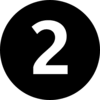 ❸❹ii. Η γνώμη μου λαμβάνεται υπόψη όταν πρόκειται για αποφάσεις που αφορούν το παιδί μου.iii. Το σχολείο μου προσφέρει ευκαιρίες να μοιραστώ τις ιδέες ή τις προτάσεις μου για την ανάπτυξη και τη βελτίωσή του iv. Δεν αισθάνομαι μέρος της διαδικασίας λήψης αποφάσεων στοσχολείο σε οποιοδήποτε επίπεδο. Συμφωνώ απολύτωςΣυμφωνώΔιαφωνώΔιαφωνώ απολύτωςi. Θεωρώ χρήσιμες τις συναντήσεις του συλλόγου γονέων.❶   ❸❹ii. Νομίζω ότι ο σύλλογος γονέων αντικατοπτρίζει το σύνολο του σχολικού πληθυσμού και εκπροσωπεί τις απόψεις του αποτελεσματικά.iii. Οι συναντήσεις με το σύλλογο γονέων μου δίνουν τη δυνατότητα να γνωρίσω ποιοι είναι οι γονείς που συμμετέχουν σε αυτόν και με ποια θέματα του σχολείου ασχολούνται.           ΝΑΙ    ΟΧΙΔεν έχω αποφασίσειΒοήθεια σε σχολικές εκδρομές ή γιορτές.Βοήθεια στους μαθητές/τριες με αναπηρία ή/και ειδικές εκπαιδευτικές ανάγκες που φοιτούν στο σχολείο.Βοήθεια στην οργάνωση δραστηριοτήτων για συγκέντρωση χρημάτων.Παροχή συμβουλών, εμπειριών ή καθοδήγησης σχετικά με το επάγγελμα μου στους μαθητές.  Υποστήριξη εξωσχολικών δραστηριοτήτων και αθλημάτων(Ομάδα Θεάτρου, Erasmus, ΑMUN, Tipping point, Ομάδα Φωτογραφίας, Ομάδα ποδοσφαίρου, κλπ.Άλλο (προσδιορίστε)ΝΑΙΟΧΙΔεν γνωρίζωΣεμινάρια εκπαίδευσης / επιμόρφωσης γονέων για θέματα αγωγής των παιδιών Σεμινάρια εκπαίδευσης / επιμόρφωσης γονέων για θέματα οργάνωσης της μελέτης των παιδιών στο σπίτι Σεμινάρια εκπαίδευσης γονέων για το πώς πρέπει να συζητείται και να ελέγχεται η εργασία των παιδιών στο σπίτι Σχολές ΓονέωνΣυναντήσεις ενημέρωσης γονέων για θέματα ασφάλειας, υγείας, διατροφής και σωματικής ανάπτυξης των παιδιώνΣυναντήσεις ενημέρωσης γονέων για θέματα επαγγελματικού προσανατολισμού Άλλο (αναφέρετε)